Conjugaison CM1 - Le passé composé de l’indicatif 11 - Sur ton cahier, recopie uniquement les verbes qui sont conjugués au passé composé de l’indicatif.il a vendu - nous gardons - vous êtes partis - tu prêteras - ils ont gardé - j’ai reçu - nous nous promenons - vous avez observé - elle grattait - vous rougîtes - tu as perdu - elles ont grandi - ils regrettaient - je suis monté2 - Sur ton cahier, recopie les verbes suivants et indique leur infinitif et leur groupe, comme dans l’exemple.Ex : 	tu as suivi  suivre, 3ème groupeil a regardé			nous avons obéi		vous êtes venus		elle a oublié		j’ai voulu			tu as été			ils ont pris			tu as remarquéConjugaison CM1 - Le passé composé de l’indicatif 11 - Sur ton cahier, recopie uniquement les verbes qui sont conjugués au passé composé de l’indicatif.il a vendu - nous gardons - vous êtes partis - tu prêteras - ils ont gardé - j’ai reçu - nous nous promenons - vous avez observé - elle grattait - vous rougîtes - tu as perdu - elles ont grandi - ils regrettaient - je suis monté2 - Sur ton cahier, recopie les verbes suivants et indique leur infinitif et leur groupe, comme dans l’exemple.Ex : 	tu as suivi  suivre, 3ème groupeil a regardé			nous avons obéi		vous êtes venus		elle a oublié		j’ai voulu			tu as été			ils ont pris			tu as remarquéConjugaison CM1 - Le passé composé de l’indicatif 11 - Sur ton cahier, recopie uniquement les verbes qui sont conjugués au passé composé de l’indicatif.il a vendu - nous gardons - vous êtes partis - tu prêteras - ils ont gardé - j’ai reçu - nous nous promenons - vous avez observé - elle grattait - vous rougîtes - tu as perdu - elles ont grandi - ils regrettaient - je suis monté2 - Sur ton cahier, recopie les verbes suivants et indique leur infinitif et leur groupe, comme dans l’exemple.Ex : 	tu as suivi  suivre, 3ème groupeil a regardé			nous avons obéi		vous êtes venus		elle a oublié		j’ai voulu			tu as été			ils ont pris			tu as remarquéConjugaison CM1 - Le passé composé de l’indicatif 11 - Sur ton cahier, recopie uniquement les verbes qui sont conjugués au passé composé de l’indicatif.il a vendu - nous gardons - vous êtes partis - tu prêteras - ils ont gardé - j’ai reçu - nous nous promenons - vous avez observé - elle grattait - vous rougîtes - tu as perdu - elles ont grandi - ils regrettaient - je suis monté2 - Sur ton cahier, recopie les verbes suivants et indique leur infinitif et leur groupe, comme dans l’exemple.Ex : 	tu as suivi  suivre, 3ème groupeil a regardé			nous avons obéi		vous êtes venus		elle a oublié		j’ai voulu			tu as été			ils ont pris			tu as remarquéConjugaison CM1 - Le passé composé de l’indicatif 1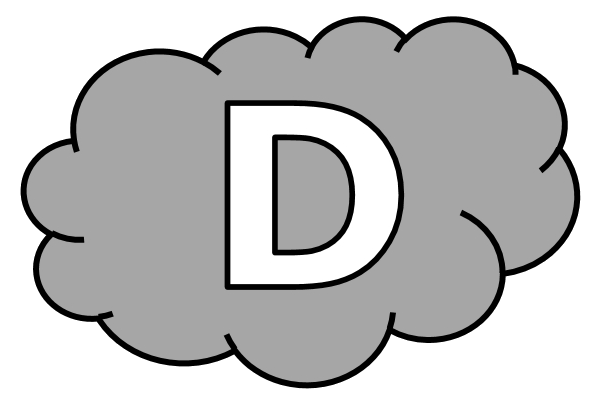 1 - Surligne uniquement les verbes qui sont conjugués au passé composé de l’indicatif.il a vendu - nous gardons - vous êtes partis - tu prêteras - ils ont gardé - j’ai reçu - nous nous promenons - vous avez observé - elle grattait - vous rougîtes - tu as perdu - elles ont grandi - ils regrettaient - je suis monté2 - Pour chaque verbe, indique son infinitif et son groupe, comme dans l’exemple.Ex : 	tu as suivi  suivre / 3ème groupeil a regardé		 .................................. / ................. groupe	nous avons obéi	 .................................. / ................. groupe	vous êtes venus	 .................................. / ................. groupe	elle a oublié		 .................................. / ................. groupe	j’ai voulu			 .................................. / ................. groupe	tu as été			 .................................. / ................. groupe	ils ont pris		 .................................. / ................. groupe	tu as remarqué	 .................................. / ................. groupe	Conjugaison CM1 - Le passé composé de l’indicatif 1 Corrigé1 - Sur ton cahier, recopie uniquement les verbes qui sont conjugués au passé composé de l’indicatif.il a vendu - vous êtes partis - ils ont gardé - j’ai reçu - vous avez observé - tu as perdu - elles ont grandi - je suis monté2 - Sur ton cahier, recopie les verbes suivants et indique leur infinitif et leur groupe, comme dans l’exemple.Ex : 	tu as suivi  suivre, 3ème groupeil a regardé  regarder, 1er groupe		nous avons obéi  obéir, 2ème groupevous êtes venus  venir, 3ème groupe		elle a oublié  oublier, 1er groupe		j’ai voulu  vouloir, 3ème groupe			tu as été  être, 1er groupeils ont pris  prendre, 3ème groupe		tu as remarqué  remarquer, 1er groupeConjugaison CM1 - Le passé composé de l’indicatif 21 - Sur ton cahier, recopie et complète ces verbes avec l’auxiliaire.tu ... vendu			il ... fabriqué			nous ... tombés		j’... parléelles ... sorties		vous ... lancé			elle ... rougi			je ... allé2 - Sur ton cahier, conjugue les verbes taper, fermer et grandir au passé composé de l’indicatif.Conjugaison CM1 - Le passé composé de l’indicatif 21 - Sur ton cahier, recopie et complète ces verbes avec l’auxiliaire.tu ... vendu			il ... fabriqué			nous ... tombés		j’... parléelles ... sorties		vous ... lancé			elle ... rougi			je ... allé2 - Sur ton cahier, conjugue les verbes taper, fermer et grandir au passé composé de l’indicatif.Conjugaison CM1 - Le passé composé de l’indicatif 21 - Sur ton cahier, recopie et complète ces verbes avec l’auxiliaire.tu ... vendu			il ... fabriqué			nous ... tombés		j’... parléelles ... sorties		vous ... lancé			elle ... rougi			je ... allé2 - Sur ton cahier, conjugue les verbes taper, fermer et grandir au passé composé de l’indicatif.Conjugaison CM1 - Le passé composé de l’indicatif 21 - Sur ton cahier, recopie et complète ces verbes avec l’auxiliaire.tu ... vendu			il ... fabriqué			nous ... tombés		j’... parléelles ... sorties		vous ... lancé			elle ... rougi			je ... allé2 - Sur ton cahier, conjugue les verbes taper, fermer et grandir au passé composé de l’indicatif.Conjugaison CM1 - Le passé composé de l’indicatif 21 - Sur ton cahier, recopie et complète ces verbes avec l’auxiliaire.tu ... vendu			il ... fabriqué			nous ... tombés		j’... parléelles ... sorties		vous ... lancé			elle ... rougi			je ... allé2 - Sur ton cahier, conjugue les verbes taper, fermer et grandir au passé composé de l’indicatif.Conjugaison CM1 - Le passé composé de l’indicatif 21 - Sur ton cahier, recopie et complète ces verbes avec l’auxiliaire.tu ... vendu			il ... fabriqué			nous ... tombés		j’... parléelles ... sorties		vous ... lancé			elle ... rougi			je ... allé2 - Sur ton cahier, conjugue les verbes taper, fermer et grandir au passé composé de l’indicatif.Conjugaison CM1 - Le passé composé de l’indicatif 21 - Complète ces verbes avec l’auxiliaire.tu ............................ venduil ............................ fabriquénous ............................ tombésj’............................ parléelles ............................ sortiesvous ............................ lancéelle ............................ rougije ............................ allé2 - Conjugue les verbes taper, fermer et grandir au passé composé de l’indicatif.Conjugaison CM1 - Le passé composé de l’indicatif 2 Corrigé1 - Sur ton cahier, recopie et complète ces verbes avec l’auxiliaire.tu as vendu			il a fabriqué			nous sommes tombés	j’ai parléelles sont sorties		vous avez lancé		elle a rougi			je suis allé2 - Sur ton cahier, conjugue les verbes taper, fermer et grandir au passé composé de l’indicatif.	taper			fermer			grandirj’	ai tapé			ai fermé		ai granditu	as tapé		as fermé		as grandiil	a tapé			a fermé		a grandinous	avons tapé		avons fermé		avons grandivous	avez tapé		avez fermé		avez grandiils	ont tapé		ont fermé		ont grandi	Conjugaison CM1 - Le passé composé de l’indicatif 31 - Sur ton cahier, recopie ces phrases en choisissant la forme correcte.Hier soir, un inconnu [a / est] tapé à la porte.Les petits chats [sont / ont] mangé toutes les croquettes.Tu [es / as] vu ton frère.Nous [sommes / avons] arrivés en retard, car le train [est / a] eu un problème technique.[Êtes / Avez]-vous retrouvé vos clefs ?[J’ai / Je suis] descendu les poubelles ce matin.Léa [a / est] acheté le pull.Vous [avez / êtes] venus en taxi.2 - Sur ton cahier, conjugue les verbes rouler, obéir et devenir au passé composé de l’indicatif.Conjugaison CM1 - Le passé composé de l’indicatif 31 - Sur ton cahier, recopie ces phrases en choisissant la forme correcte.Hier soir, un inconnu [a / est] tapé à la porte.Les petits chats [sont / ont] mangé toutes les croquettes.Tu [es / as] vu ton frère.Nous [sommes / avons] arrivés en retard, car le train [est / a] eu un problème technique.[Êtes / Avez]-vous retrouvé vos clefs ?[J’ai / Je suis] descendu les poubelles ce matin.Léa [a / est] acheté le pull.Vous [avez / êtes] venus en taxi.2 - Sur ton cahier, conjugue les verbes rouler, obéir et devenir au passé composé de l’indicatif.Conjugaison CM1 - Le passé composé de l’indicatif 31 - Sur ton cahier, recopie ces phrases en choisissant la forme correcte.Hier soir, un inconnu [a / est] tapé à la porte.Les petits chats [sont / ont] mangé toutes les croquettes.Tu [es / as] vu ton frère.Nous [sommes / avons] arrivés en retard, car le train [est / a] eu un problème technique.[Êtes / Avez]-vous retrouvé vos clefs ?[J’ai / Je suis] descendu les poubelles ce matin.Léa [a / est] acheté le pull.Vous [avez / êtes] venus en taxi.2 - Sur ton cahier, conjugue les verbes rouler, obéir et devenir au passé composé de l’indicatif.Conjugaison CM1 - Le passé composé de l’indicatif 31 - Entoure la forme correcte.Hier soir, un inconnu [a / est] tapé à la porte.Les petits chats [sont / ont] mangé toutes les croquettes.Tu [es / as] vu ton frère.Nous [sommes / avons] arrivés en retard, car le train [est / a] eu un problème technique.[Êtes / Avez]-vous retrouvé vos clefs ?[J’ai / Je suis] descendu les poubelles ce matin.Léa [a / est] acheté le pull.Vous [avez / êtes] venus en taxi.2 - Conjugue les verbes rouler, obéir et devenir au passé composé de l’indicatif.Conjugaison CM1 - Le passé composé de l’indicatif 3 Corrigé1 - Sur ton cahier, recopie ces phrases en choisissant la forme correcte.Hier soir, un inconnu a tapé à la porte.Les petits chats ont mangé toutes les croquettes.Tu as vu ton frère.Nous sommes arrivés en retard, car le train a eu un problème technique.Avez-vous retrouvé vos clefs ?J’ai descendu les poubelles ce matin.Léa a acheté le pull.Vous êtes venus en taxi.2 - Sur ton cahier, conjugue les verbes rouler, obéir et devenir au passé composé de l’indicatif.	rouler			obéir			devenirj’	ai roulé		ai obéi			suis devenutu	as roul	é		as obéi		es devenuil	a roulé		a obéi			est devenunous	avons roulé		avons obéi		sommes devenusvous	avez roulé		avez obéi		êtes devenusils	ont roulé		ont obéi		sont devenusConjugaison CM1 - Le passé composé de l’indicatif 41 - Sur ton cahier, recopie chaque verbe à l’infinitif avec son participe passé, comme dans l’exemple.vouloir - arrivé - puni - tiré - mis - être - avoir - punir - pu - descendu - tirer - cru - descendre - éteint - croire - pouvoir - été - eu - arriver - garder - gardé - éteindre - mettre - voulu Ex : vouloir  voulu2 - Sur ton cahier, conjugue chaque verbe avec le sujet proposé.J’(finir)			Nous (perdre)		Anna (taper)		Le joueur (arriver)	Tu (promettre)		Il (aller)			Dhenyl (parler)	Ils (gagner)Conjugaison CM1 - Le passé composé de l’indicatif 41 - Sur ton cahier, recopie chaque verbe à l’infinitif avec son participe passé, comme dans l’exemple.vouloir - arrivé - puni - tiré - mis - être - avoir - punir - pu - descendu - tirer - cru - descendre - éteint - croire - pouvoir - été - eu - arriver - garder - gardé - éteindre - mettre - voulu Ex : vouloir  voulu2 - Sur ton cahier, conjugue chaque verbe avec le sujet proposé.J’(finir)			Nous (perdre)		Anna (taper)		Le joueur (arriver)	Tu (promettre)		Il (aller)			Dhenyl (parler)	Ils (gagner)Conjugaison CM1 - Le passé composé de l’indicatif 41 - Sur ton cahier, recopie chaque verbe à l’infinitif avec son participe passé, comme dans l’exemple.vouloir - arrivé - puni - tiré - mis - être - avoir - punir - pu - descendu - tirer - cru - descendre - éteint - croire - pouvoir - été - eu - arriver - garder - gardé - éteindre - mettre - voulu Ex : vouloir  voulu2 - Sur ton cahier, conjugue chaque verbe avec le sujet proposé.J’(finir)			Nous (perdre)		Anna (taper)		Le joueur (arriver)	Tu (promettre)		Il (aller)			Dhenyl (parler)	Ils (gagner)Conjugaison CM1 - Le passé composé de l’indicatif 41 - Sur ton cahier, recopie chaque verbe à l’infinitif avec son participe passé, comme dans l’exemple.vouloir - arrivé - puni - tiré - mis - être - avoir - punir - pu - descendu - tirer - cru - descendre - éteint - croire - pouvoir - été - eu - arriver - garder - gardé - éteindre - mettre - voulu Ex : vouloir  voulu2 - Sur ton cahier, conjugue chaque verbe avec le sujet proposé.J’(finir)			Nous (perdre)		Anna (taper)		Le joueur (arriver)	Tu (promettre)		Il (aller)			Dhenyl (parler)	Ils (gagner)Conjugaison CM1 - Le passé composé de l’indicatif 41 - Retrouve dans la liste le participe passé de chaque verbe. arrivé - puni - tiré - mis - pu - descendu - cru - éteint - été - eu - gardé - voulu être  .................................		avoir  .................................vouloir  .................................		punir  .................................tirer  .................................		descendre  .................................croire  .................................		pouvoir  .................................arriver  .................................		garder  .................................éteindre  .................................	mettre  .................................2 - Conjugue chaque verbe avec le sujet proposé.finir 			 j’........................................		perdre		 nous ........................................taper		 Anna ........................................arriver		 le joueur ........................................	promettre		 tu ........................................aller			 il ........................................parler		 Dhenyl ........................................ gagner		 ils ........................................Conjugaison CM1 - Le passé composé de l’indicatif 4 Corrigé1 - Sur ton cahier, recopie chaque verbe à l’infinitif avec son participe passé, comme dans l’exemple.vouloir - arrivé - puni - tiré - mis - être - avoir - punir - pu - descendu - tirer - cru - descendre - éteint - croire - pouvoir - été - eu - arriver - garder - gardé - éteindre - mettre - voulu Ex : vouloir  vouluêtre  été		avoir  eu		punir  puni		tirer  tiré		descendre  descenducroire  cru		pouvoir  pu	arriver  arrivé	garder  gardé	éteindre  éteintmettre  mis2 - Sur ton cahier, conjugue chaque verbe avec le sujet proposé.J’ai fini			Nous avons perdu		Anna a tapé		Le joueur est arrivéTu as promis			Il est allé			Dhenyl a parlé	Ils ont gagnéConjugaison CM1 - Le passé composé de l’indicatif 51 - Sur ton cahier, recopie chaque phrase en conjuguant les verbes au passé composé de l’indicatif.Mon petit frère (vouloir) venir au cinéma.Les écureuils (grimper) dans cet arbre.Mika (balayer) les feuilles mortes.Belkacem (prendre) son cartable.Ines et Salma (grandir) depuis l’année dernière.Nous (mettre) nos moufles.Vous (venir) au cinéma.J’ (promettre) de faire mes devoirs.2 - Sur ton cahier, conjugue les verbes être, partir et donner au passé composé de l’indicatif.Conjugaison CM1 - Le passé composé de l’indicatif 51 - Sur ton cahier, recopie chaque phrase en conjuguant les verbes au passé composé de l’indicatif.Mon petit frère (vouloir) venir au cinéma.Les écureuils (grimper) dans cet arbre.Mika (balayer) les feuilles mortes.Belkacem (prendre) son cartable.Ines et Salma (grandir) depuis l’année dernière.Nous (mettre) nos moufles.Vous (venir) au cinéma.J’ (promettre) de faire mes devoirs.2 - Sur ton cahier, conjugue les verbes être, partir et donner au passé composé de l’indicatif.Conjugaison CM1 - Le passé composé de l’indicatif 51 - Sur ton cahier, recopie chaque phrase en conjuguant les verbes au passé composé de l’indicatif.Mon petit frère (vouloir) venir au cinéma.Les écureuils (grimper) dans cet arbre.Mika (balayer) les feuilles mortes.Belkacem (prendre) son cartable.Ines et Salma (grandir) depuis l’année dernière.Nous (mettre) nos moufles.Vous (venir) au cinéma.J’ (promettre) de faire mes devoirs.2 - Sur ton cahier, conjugue les verbes être, partir et donner au passé composé de l’indicatif.Conjugaison CM1 - Le passé composé de l’indicatif 51 - Sur ton cahier, recopie chaque phrase en conjuguant les verbes au passé composé de l’indicatif.Mon petit frère (vouloir) venir au cinéma.Les écureuils (grimper) dans cet arbre.Mika (balayer) les feuilles mortes.Belkacem (prendre) son cartable.Ines et Salma (grandir) depuis l’année dernière.Nous (mettre) nos moufles.Vous (venir) au cinéma.J’ (promettre) de faire mes devoirs.2 - Sur ton cahier, conjugue les verbes être, partir et donner au passé composé de l’indicatif.Conjugaison CM1 - Le passé composé de l’indicatif 51 - Conjugue les verbes au passé composé de l’indicatif.Mon petit frère (vouloir) ....................................... venir au cinéma.Les écureuils (grimper) ....................................... dans cet arbre.Mika (balayer) ....................................... les feuilles mortes.Belkacem (prendre) ....................................... son cartable.Ines et Salma (grandir) ....................................... depuis l’année dernière.Nous (mettre) ....................................... nos moufles.Vous (venir) ....................................... au cinéma.J’ (promettre) ....................................... de faire mes devoirs.2 - Sur ton cahier, conjugue les verbes être, partir et donner au passé composé de l’indicatif.Conjugaison CM1 - Le passé composé de l’indicatif 5 Corrigé1 - Sur ton cahier, recopie chaque phrase en conjuguant les verbes au passé composé de l’indicatif.Mon petit frère a voulu venir au cinéma.Les écureuils ont grimpé dans cet arbre.Mika a balayé les feuilles mortes.Belkacem a pris son cartable.Ines et Salma ont grandi depuis l’année dernière.Nous avons mis nos moufles.Vous êtes venus au cinéma.J’ai promis de faire mes devoirs.2 - Sur ton cahier, conjugue les verbes être, partir et donner au passé composé de l’indicatif.	être			partir			donnerj’	ai été			suis parti		ai donnétu	as été			es parti		as donnéil	a été			est parti		a donnénous	avons été		sommes partis	avons donnévous	avez été		êtes partis		avez donnéils	ont été		sont partis		ont donnétaperfermergrandirj’ai tapéai ferméai grandituilnousvousilsroulerobéirdevenirj’ / jeai rouléai obéisuis devenutuilnousvousilsêtrepartirdonnerj’ / jeai étésuis partiai donnétuilnousvousils